МУНИЦИПАЛЬНОЕ БЮДЖЕТНОЕ ДОШКОЛЬНОЕОБРАЗОВАТЕЛЬНОЕ УЧРЕЖДЕНИЕМУНИЦИПАЛЬНОГО ОБРАЗОВАНИЯ г. КРАСНОДАР«ЦЕНТР РАЗВИТИЯ РЕБЁНКА - ДЕТСКИЙ САД № 100»                        Духовно-нравственный проект «Всё начинается с колыбельной»для детей младшего дошкольного возраста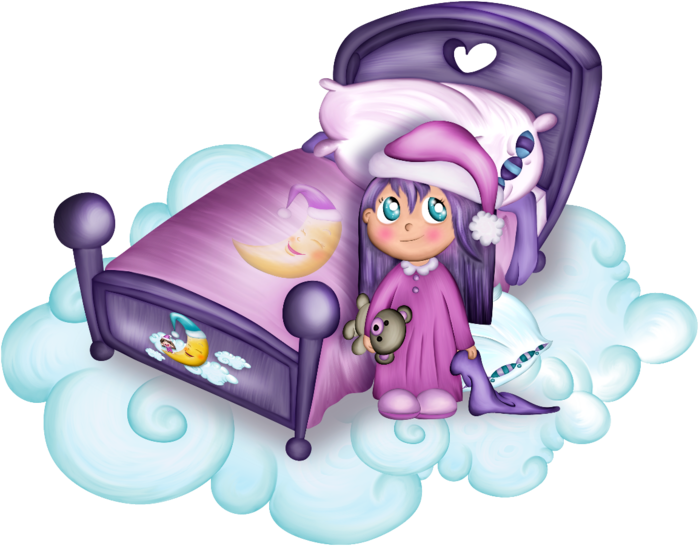                                                           г. Краснодар Духовно- нравственный проект«Все начинается с колыбельной»Информационная карта проекта.Автор проекта: Камалова Г.А.Цель проекта: создание условий для всестороннего развития ребенка – дошкольника, его духовно- нравственное воспитание через устное народное творчество.Участники: дети 3-4 лет, воспитатели, родители.Вид проекта: групповой, интегративный, краткосрочный, ролево-игровой.Актуальность проекта:  родная культура, как отец и мать, должна стать   неотъемлемой частью души ребенка, началом, порождающим личность. Сейчас к нам постепенно возвращается национальная память, и мы по-новому начинаем относиться к старинным праздникам, традициям, фольклору, художественным промыслам, декоративно-прикладному искусству, в которых народ оставил нам самое ценное из своих культурных достижений, просеянных сквозь сито веков. В устном народном творчестве как нигде сохранились особенные черты русского характера, присущие ему нравственные ценности, представления о доброте, красоте, правде, храбрости, трудолюбии, верности. Знакомя детей с поговорками, загадками, пословицами, сказками, тем приобщаем их к общечеловеческим нравственно-эстетическим ценностям. Адресованные детям потешки, прибаутки, заклички звучат как ласковый говорок, выражая заботу, нежность, веру в благополучное будущее. Благодаря этому, фольклер является богатейшим источником в духовно – нравственном развитии детей.Проблема: необходимость развивать у детей желание как можно больше  узнать о народной культуре, через воспитание духовно – нравственных качеств.Задачи образовательных областей:- формирование интереса к произведениям устного народного творчества и понимание их смысла;                                                                      - формирование интереса к произведениям устного народного творчества;- привитие добрых отношений отзывчивости, любви и уважение к ближнему.Ожидаемые результаты:- Знакомство с устным народным творчеством.- Обогащение и активизация словарного запаса детей.- Совместная деятельность детей, педагогов, родителей сближает в достижении   общей цели.                 - Участие семей воспитанников в учебно-воспитательном процессе.Механизм реализации проектаСроки реализации проектаС 13 января по 13 февраля Календарный план мероприятийЭтапы   проектаСрокиэтаповпроектаЗадачи этапов проектаI этап(подготовительный)  13.01-  22.01- Определение темы, целей, задач, содержание проекта, прогнозирование результата.- Обсуждение с родителями проекта, выяснение возможностей, средств, необходимых для реализации проекта, определение содержания деятельности всех участников проекта.- Поиск различных средств достижения цели.II этап(основной)  23.01-  07.02- Разучивание стихов, песен, потешек, загадок, пословиц, поговорок.- Чтение русских народных сказок.- Тематическое занятие «Литературный калейдоскоп».- Рассматривание иллюстраций по русским народным сказкам.- Кукольный театр по сказкам.- Развлечение.- Семинар-практикум для родителей «Хорошая речь - слаще меда».III этап(заключительный)  10.01-13.02        - Анализ и классификация собранного материала.- Выставка наглядного материала.       МесяцРабота с детьмиРабота с родителями13.01-22.01Детские народные игры с  использованием  прибауток, пословиц, поговорок, загадок.Знакомство с проектом.Обсуждение и выяснение возможностей, средств, необходимых для реализации проекта.Определение содержания деятельности.   23.01- 07.021.Ежедневное разучивание потешек, прибауток, песен, загадок, пословиц, поговорок.2.Ежедневное чтение русских народных сказок.3.Ежедневное рассматривание иллюстраций по русским народным сказкам.4.Кукольный театр «Кот, петух и лиса», «Теремок». 5.Тематическое занятие «Литературный калейдоскоп».Совместная деятельность родителей с детьми:1.Просмотр мультипликационных фильмов по народным сказкам.2.Беседы о героях сказок.Семинар-практикум для родителей: «Хорошая речь - слаще меда»10.02-13.02 1.Выставка художественной литературы.2.Беседа-игра: «Ладушки-ладушки, где были? Что делали?» Выставка.